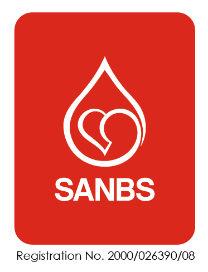 PROPOSAL/QOUTATION DECLARATION Request Number: 	RFPO-0014-2023This SANBS document forms part of all quotation or quotation documents issued.This document serves as a declaration to be used by SANBS in ensuring that when goods and services are being procured, all reasonable steps are taken to combat the abuse of the supply chain management system.The quotation of any Bidder may be rejected if that Bidder, or any of its directors or employees were found to have: Abused the SANBS supply management system or committed any improper conduct in relation to such system;Been convicted by a court of law for fraud corruption during the past five years;Wilfully neglected on or failed to comply with any SANBS contract during the past five years;Been in the employee of SANBS in the previous twelve months;In order to give effect to the above, this form must be completed in full and signed. Failure to comply will result in the Bidder being disqualified. The following questionnaire must be completed and submitted with the quotation:Were the Bidder or any of its directors convicted by a court of including a court of law outside the Republic of South Africa for fraud or corruption during the past five years?(INDICATE)		Yes - 		No - If so indicate:……………………………………………………………………………………………………Were any contracts between the Bidder and SANBS or any entity terminated during the past five years on account of failure to perform on or comply with the contract? (INDICATE)		Yes - 		No - If so indicate:	……………………………………………………………………………………………………Indicate whether any of your directors, managers, principal shareholders or stakeholders has been an employee of SANBS in the previous twelve months.(INDICATE)		Yes - 		No - If so indicate:……………………………………………………………………………………………………Is the employer/owner of the bidding entity a person who is an advisor or consultant contracted with SANBS?(INDICATE)			Yes - 		No - If so indicate:……………………………………………………………………………………………………Are the Bidders or any of the members of the bidding entity involved in another entity for this particular quotation?(INDICATE)		Yes - 		No - If so indicate:........................................................................................................................................The undersigned, who warrants that he/she is duly authorised to do so on behalf of the enterprise, confirms that the contents of this schedule are within my personal knowledge and are to the best of my belief both true and correct.Person Authorised to Sign quotation:FULL NAME: ……………………………………………………………………………………………………….SIGNATURE: ……………………………………………………………………………………………………….DATE: ……………………………………………………………………………………………………………….